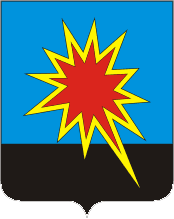 КЕМЕРОВСКАЯ ОБЛАСТЬКАЛТАНСКИЙ ГОРОДСКОЙ ОКРУГАДМИНИСТРАЦИЯ КАЛТАНСКОГО ГОРОДСКОГО ОКРУГАПОСТАНОВЛЕНИЕОт 07.02.2019 г. № 24-пО проведении публичных слушаний по внесению изменений в Правила землепользования и застройки Калтанского городского округаВ целях соблюдения права человека на благоприятные условия жизнедеятельности, прав и законных интересов правообладателей земельных участков и объектов капитального строительства, в соответствии с Градостроительным кодексом Российской Федерации, Федеральным законом от 06.10.2003 г. № 131–ФЗ «Об общих принципах организации местного самоуправления в Российской Федерации», Уставом муниципального образования – Калтанский городской округ, Положением об организации и проведении общественных обсуждений, публичных слушаний по вопросам градостроительной деятельности в Калтанском городском округе, утвержденным решением Калтанского городского Совета народных депутатов от 28.03.2018 № 63-НПА, на основании распоряжения от 05.12.2018 №1954-р «О подготовке проекта по внесению изменений в правила землепользования и застройки муниципального образования - Калтанский городской округ»:1. Назначить публичные слушания по внесению изменений в правила землепользования и застройки муниципального образования - Калтанский  городской округ, утвержденные Решением Совета народных депутатов Калтанского городского округа от 28.06.2013г. № 68-НПА «Об утверждении правил землепользования и застройки муниципального образования - Калтанский городской округ», в части внесения изменений в градостроительный регламент, установленный для территориальных зон Ж3- малоэтажной усадебной застройки и Ж4–малоэтажной индивидуальной застройки сезонного проживания (далее – проект по внесению изменений в правила  землепользования и застройки).2. Поручить отделу архитектуры и градостроительства администрации Калтанского городского округа (Байтемирова С.А.) организацию и проведение публичных слушаний по внесению изменений в правила землепользования и застройки. 3. Утвердить информацию о проекте и перечень информационных материалов к проекту по внесению изменений в правила  землепользования и застройки (приложение № 1 к настоящему постановлению).4. Утвердить сроки проведения публичных слушаний проекта по внесению изменений в правила  землепользования и застройки (приложение № 2 к настоящему постановлению).5. Утвердить состав комиссии по подготовке и проведению публичных слушаний (приложение № 3 к настоящему постановлению).6. Отделу организационной и кадровой работы администрации Калтанского городского округа (Верещагина Т.А.) обеспечить размещение постановления на сайте администрации Калтанского городского округа.7. МАУ «Пресс-Центр г.Калтан» (Беспальчук В.Н.) опубликовать оповещение о назначении публичных слушаний по внесению изменений в правила землепользования и застройки в средствах массовой информации.8. Контроль за исполнением постановления возложить на заместителя главы Калтанского городского округа  по строительству Рудюк О.А.Глава Калтанскогогородского округа                                                                       И.Ф. Голдинов Приложение №1к постановлению администрацииКалтанского городского округа  от   07.02.2019 г.  № 24-п Информация о проекте и перечень информационных материалов к проекту, подлежащих рассмотрению на публичных слушанияхПроект внесения изменений в правила землепользования и застройки Калтанского городского округа включает в себя изменения в статью 12 текстовой части Правил: в градостроительный регламент территориальной зоны малоэтажной усадебной застройки - Ж3 (п.3, пп. 3.2.) и в градостроительный регламент территориальной зоны малоэтажной индивидуальной застройки сезонного проживания – Ж4 (п.4, пп.4.2.).  Основные виды разрешенного использования территориальной зоны Ж3 дополнены строками с кодами 13.1, 13.2, 13.3 следующего содержания:Основные виды разрешенного использования территориальной зоны Ж4 дополнены строкой с кодом 2.1. следующего содержания:Перечень информационных материалов к проекту:Проект Решения Совета народных депутатов Калтанского городского округа «О внесении изменений в правила землепользования и застройки Калтанского городского округа, утвержденных решением Совета народных депутатов Калтанского городского округа от 28.06.2013 г. № 68-НПА «Об утверждении правил землепользования и застройки муниципального образования – Калтанский городской округ». Экспозиция проекта, кроме перечисленных выше текстовых материалов, содержит графическую часть Правил землепользования и застройки Калтанского городского М 1:10000, 2 листаПриложение №2к постановлению администрацииКалтанского городского округа  от   07.02.2019 г.  № 24 -п Сроки проведения публичных слушаний проекта по внесению изменений в правила  землепользования и застройкиПриложение №3к постановлению администрацииКалтанского городского округа от   07.02.2019 г.  № 24 -пСостав комиссиипо проведению общественных обсуждений проекта планировки застроенной территории в кварталах №№ 6-7, 8-9района Постоянный г. Калтан Калтанского городского округаВедение огородничестваосуществление деятельности, связанной с выращиванием ягодных, овощных, бахчевых или иных сельскохозяйственных культур и картофеля; размещение некапитального жилого строения и хозяйственных строений и сооружений, предназначенных для хранения сельскохозяйственных орудий труда и выращенной сельскохозяйственной продукции13.1Ведение садоводстваосуществление деятельности, связанной с выращиванием ягодных, овощных, бахчевых или иных сельскохозяйственных культур и картофеля; размещение садового дома, предназначенного для отдыха и не подлежащего разделу на квартиры; размещение хозяйственных строений и сооружений13.2Ведение дачного хозяйстваразмещение жилого дачного дома (не предназначенного для раздела на квартиры, пригодного для отдыха и проживания, высотой не выше трех надземных этажей); осуществление деятельности, связанной с выращиванием плодовых, ягодных, овощных, бахчевых и иных сельскохозяйственных культур и картофеля; размещение хозяйственных строений и сооружений13.3Для индивидуального жилищного строительстваРазмещение индивидуального жилого дома (дом, пригодный для постоянного проживания, высотой не выше трех надземных этажей)2.1№ п.п Перечень работ по подготовке проекта Сроки (место, время) проведения Ответственные исполнители 1.Размещение настоящего постановления на официальном сайте администрации Калтанского городского В течение 3 дней со дня подписания настоящего постановленияОтдел организационно-кадровой работы администрации КГО  (Верещагина Т.А.) 2.Опубликование оповещения в газете «Калтанский вестник»В течение 3 дней со дня подписания настоящего постановления14.02.2019Отдел архитектуры и градостроительства администрации КГО (ОАи Г)(Байтемирова С.А.)МАУ «Пресс-Центр г. Калтан» (Беспальчук В.Н.).3.Размещение оповещения на информационных стендах - В муниципальном автономном учреждении «Многофункциональный центр предоставления государственных и муниципальных услуг Калтанского городского округа» ( г. Калтан, пр-кт Мира, 39, ул. Дзержинского,28, п. Малиновка, ул. 60 лет Октября,   )- На доске объявлений в павильонах автобусных остановок г. Калтан, Постоянный, Малышев Лог, Шушталеп, в павильонах автобусных остановок п. Малиновка, с. Сарбала. Отдел архитектуры и градостроительства администрации КГО (ОАи Г)(Байтемирова С.А.Пащенко Е.О)4.Размещение проекта на официальном сайте Калтанского городского округа http://kaltan.net с 21.02.2019Отдел архитектуры и градостроительства администрации КГО (ОАи Г)(Байтемирова С.А.Пащенко Е.О) 5.Принятие предложений и замечаний.Ведение журнала предложений и замечаний.с 21.02.2019 по 15.04.2019гГлавный специалист ОАиГ Пащенко Е.О.6. Проведение экспозиции проекта. Ведение журнала предложений и замечаний.- г. Калтан, ул. Горького, 38 (отдел архитектуры и градостроительства). Дата открытия экспозиции с 21.02.2019по 15.04.2019г. Рабочие дни с 10.00 ч до 12.00 ч и с 13.00 ч до 15.00 ч. Главный специалист ОАиГ Рудницкая О.В. –(консультант экспозиции) 7.Проведение общего собрания 15.04.20198.Рассмотрение предложений, подготовка обобщенной информации с указанием мотивированного обоснования согласия (несогласия) с поступившими предложениями.В течение 1 рабочего дней со дня поступления такого предложения.Комиссияпо проведению публичных слушаний 9.Подготовка и оформление протоколапубличных слушаний ;15.04.2019Главный специалист ОАиГ Пащенко Е.О.10.Подготовка заключения о результатах публичных слушаний. Опубликование в газете «Калтанский вестник15.04.201918.04.2019Главный специалист ОАиГ Пащенко Е.О.11.Направление проекта главе Калтанского городского округа с протоколом публичных слушаний и заключением о результатах.по 19.04.2019гОтдел архитектуры и градостроительства администрации КГО (Байтемирова С.А.) 12.Принятие главой Калтанского городского округа решения о направлении проекта в Совет народных депутатов КГО или об отклонении проекта и направлении его на доработку с указанием даты его повторного представления.В течение 10 дней со дня получения проекта главой Калтанского городского округа проектаГлава Калтанского городского округаРудюк О.А.- заместитель главы Калтанского городского округа  по строительству,  председатель комиссии;Байтемирова С.А.  -  начальник отдела архитектуры и градостроительства администрации Калтанского городского округа, заместитель председателя;Пащенко Е.О.- главный специалист отдела архитектуры и градостроительства администрации Калтанского городского округа, секретарь комиссии.Члены комиссии:Оборонова Е.Ф.Симахина Т.В.- директор МКУ директор МКУ «Управление муниципальным    имуществом» Калтанского городского округа;- заместитель директора МКУ «Управление муниципальным    имуществом» Калтанского городского округа;Гизатулина Н.Н.- начальник юридического отдела администрации Калтанского городского округа;Анциборко А.В. - начальник отдела по земельным отношениям МКУ директор МКУ «Управление муниципальным    имуществом» Калтанского городского округа.